Protokollsanteckning till Kommunstyrelsens sammanträde 2023-08-21 KC2 – Budget 2024 KommunfullmäktigeModeraterna och Kristdemokraterna avstår från att delta i beslutet gällande planeringsunderlag för budget 2024. Varken Moderaterna eller Kristdemokraterna har varit med i beredningen av ärendet och kan därmed inte delta i beslut. Våra partier återkommer med våra ställningstagande när beslut tas om budget 2024.
Moderaterna och Kristdemokraterna i KommunstyrelsenAnnette Carlson (M)		Niklas Arvidsson (KD)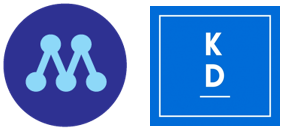 